Nom: NewtonNom au complet; Isaac newtonPériode de temps: 1643 à 1727Nationalité: AnglaisDécouverte: Gravitation universelle/ télescope a miroir.Anecdote: pomme qui tombe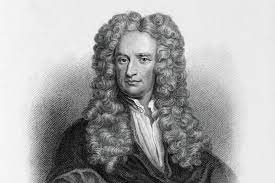 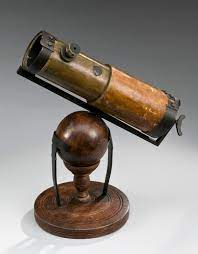 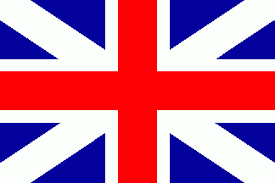 